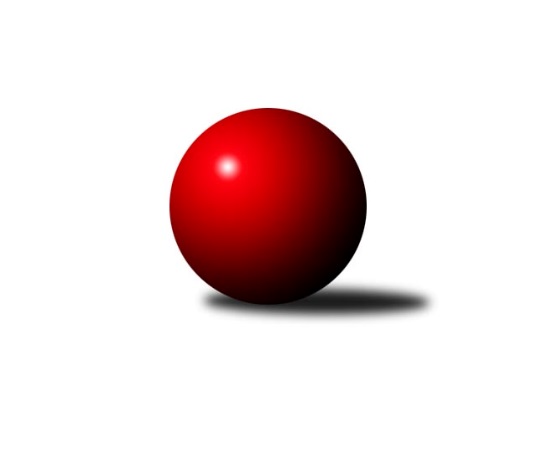 Č.9Ročník 2013/2014	9.11.2013Nejlepšího výkonu v tomto kole: 2711 dosáhlo družstvo: TJ Horní Benešov ˝B˝Severomoravská divize 2013/2014Výsledky 9. kolaSouhrnný přehled výsledků:TJ Opava ˝B˝	- SKK Ostrava B	10:6	2625:2542		9.11.KK Hranice ˝A˝	- KK Lipník nad Bečvou ˝A˝	12:4	2539:2399		9.11.TJ Sokol Sedlnice ˝A˝	- TJ Pozemstav Prostějov	12:4	2560:2426		9.11.TJ Jiskra Rýmařov ˝A˝	- KK Minerva Opava ˝A˝	12:4	2541:2499		9.11.SKK Jeseník ˝A˝	- TJ  Odry ˝A˝	10:6	2659:2588		9.11.Sokol Přemyslovice ˝B˝	- TJ Sokol Chvalíkovice ˝A˝	10:6	2569:2568		9.11.TJ Horní Benešov ˝B˝	- TJ Opava ˝C˝	14:2	2711:2543		9.11.Tabulka družstev:	1.	TJ  Odry ˝A˝	9	8	0	1	108 : 36 	 	 2610	16	2.	TJ Jiskra Rýmařov ˝A˝	9	7	2	0	96 : 48 	 	 2537	16	3.	TJ Pozemstav Prostějov	9	6	0	3	81 : 63 	 	 2501	12	4.	TJ Sokol Chvalíkovice ˝A˝	9	5	1	3	79 : 65 	 	 2565	11	5.	SKK Jeseník ˝A˝	9	5	0	4	78 : 66 	 	 2621	10	6.	KK Minerva Opava ˝A˝	9	5	0	4	68 : 76 	 	 2549	10	7.	TJ Opava ˝B˝	9	4	0	5	76 : 68 	 	 2560	8	8.	TJ Horní Benešov ˝B˝	9	4	0	5	72 : 72 	 	 2608	8	9.	TJ Sokol Sedlnice ˝A˝	9	4	0	5	72 : 72 	 	 2513	8	10.	KK Hranice ˝A˝	9	3	1	5	63 : 81 	 	 2496	7	11.	Sokol Přemyslovice ˝B˝	9	3	1	5	61 : 83 	 	 2497	7	12.	KK Lipník nad Bečvou ˝A˝	9	3	0	6	58 : 86 	 	 2449	6	13.	SKK Ostrava B	9	2	0	7	52 : 92 	 	 2441	4	14.	TJ Opava ˝C˝	9	1	1	7	44 : 100 	 	 2441	3Podrobné výsledky kola:	 TJ Opava ˝B˝	2625	10:6	2542	SKK Ostrava B	Vladimír Peter	 	 227 	 252 		479 	 2:0 	 465 	 	247 	 218		Dominik Böhm	Maciej Basista	 	 215 	 220 		435 	 0:2 	 447 	 	235 	 212		Tomáš Polášek	Milan Jahn	 	 230 	 238 		468 	 2:0 	 421 	 	202 	 219		Jan Pavlosek	Josef Němec	 	 210 	 208 		418 	 0:2 	 425 	 	211 	 214		Lenka Pouchlá	Pavel Kovalčík	 	 222 	 231 		453 	 2:0 	 408 	 	195 	 213		Zdeněk Kuna	Rudolf Haim	 	 179 	 193 		372 	 0:2 	 376 	 	213 	 163		Miroslav Složilrozhodčí: Nejlepší výkon utkání: 479 - Vladimír Peter	 KK Hranice ˝A˝	2539	12:4	2399	KK Lipník nad Bečvou ˝A˝	Jaroslav Ledvina	 	 213 	 213 		426 	 2:0 	 394 	 	191 	 203		Zdeněk Macháček	Dalibor Vinklar	 	 197 	 208 		405 	 0:2 	 408 	 	195 	 213		Petr Hendrych	Vladimír Hudec	 	 199 	 183 		382 	 0:2 	 401 	 	200 	 201		Jiří Kolář	Petr Pavelka	 	 234 	 224 		458 	 2:0 	 398 	 	180 	 218		Ladislav Mandák	František Opravil	 	 205 	 205 		410 	 2:0 	 406 	 	203 	 203		Richard Štětka	Anna Ledvinová	 	 216 	 242 		458 	 2:0 	 392 	 	187 	 205		Vilém Zeinerrozhodčí: Nejlepšího výkonu v tomto utkání: 458 kuželek dosáhli: Petr Pavelka, Anna Ledvinová	 TJ Sokol Sedlnice ˝A˝	2560	12:4	2426	TJ Pozemstav Prostějov	David Mrkvica	 	 216 	 201 		417 	 0:2 	 426 	 	209 	 217		Josef Čapka	Adam Chvostek	 	 205 	 234 		439 	 2:0 	 420 	 	208 	 212		Josef Jurda	Jaroslav Tobola	 	 224 	 222 		446 	 2:0 	 397 	 	207 	 190		Roman Rolenc	Zdeněk Skala	 	 217 	 183 		400 	 0:2 	 415 	 	204 	 211		Eva Růžičková	Milan Janyška	 	 252 	 202 		454 	 2:0 	 370 	 	191 	 179		František Tokoš	Jan Stuchlík	 	 218 	 186 		404 	 2:0 	 398 	 	197 	 201		Miroslav Plachýrozhodčí: Nejlepší výkon utkání: 454 - Milan Janyška	 TJ Jiskra Rýmařov ˝A˝	2541	12:4	2499	KK Minerva Opava ˝A˝	Josef Matušek	 	 212 	 192 		404 	 0:2 	 431 	 	223 	 208		Pavel Martinec	Ladislav Janáč	 	 197 	 236 		433 	 2:0 	 405 	 	209 	 196		Zdeněk Chlopčík	Josef Pilatík	 	 222 	 218 		440 	 2:0 	 409 	 	205 	 204		Aleš Fischer	Věra Tomanová	 	 218 	 204 		422 	 2:0 	 418 	 	226 	 192		Josef Plšek	Milan Dědáček	 	 224 	 208 		432 	 2:0 	 417 	 	204 	 213		Luděk Slanina	Jaroslav Tezzele	 	 202 	 208 		410 	 0:2 	 419 	 	242 	 177		Tomáš Slavíkrozhodčí: Nejlepší výkon utkání: 440 - Josef Pilatík	 SKK Jeseník ˝A˝	2659	10:6	2588	TJ  Odry ˝A˝	Jiří Fárek	 	 222 	 217 		439 	 0:2 	 444 	 	219 	 225		Stanislav Ovšák	Petr Šulák	 	 207 	 221 		428 	 0:2 	 431 	 	211 	 220		Marek Frydrych	Václav Smejkal	 	 240 	 216 		456 	 2:0 	 394 	 	205 	 189		Jana Frydrychová	Jiří Vrba	 	 193 	 222 		415 	 0:2 	 454 	 	224 	 230		Stanislava Ovšáková	Zdeněk Janoud	 	 214 	 238 		452 	 2:0 	 439 	 	217 	 222		Petr Dvorský	Josef Touš	 	 236 	 233 		469 	 2:0 	 426 	 	229 	 197		Karel Chlevišťanrozhodčí: Nejlepší výkon utkání: 469 - Josef Touš	 Sokol Přemyslovice ˝B˝	2569	10:6	2568	TJ Sokol Chvalíkovice ˝A˝	Pavel Močár	 	 234 	 239 		473 	 2:0 	 449 	 	231 	 218		David Hendrych	Miroslav Ondrouch	 	 224 	 195 		419 	 2:0 	 402 	 	198 	 204		Vladimír Kostka	Jiří Šoupal	 	 205 	 212 		417 	 0:2 	 440 	 	214 	 226		Radek Hendrych	Oldřich Pajchl	 	 215 	 208 		423 	 2:0 	 414 	 	208 	 206		Roman Beinhauer	Jan Sedláček	 	 207 	 215 		422 	 0:2 	 427 	 	216 	 211		Jakub Hendrych	Zdeněk Grulich	 	 212 	 203 		415 	 0:2 	 436 	 	194 	 242		Vladimír Valentarozhodčí: Nejlepší výkon utkání: 473 - Pavel Močár	 TJ Horní Benešov ˝B˝	2711	14:2	2543	TJ Opava ˝C˝	Vlastimil Skopalík	 	 236 	 227 		463 	 2:0 	 439 	 	226 	 213		Michal Blažek	Vladislav Pečinka	 	 243 	 222 		465 	 2:0 	 387 	 	182 	 205		Jana Tvrdoňová	Michal Blažek	 	 221 	 223 		444 	 2:0 	 421 	 	231 	 190		Dana Lamichová	Martin Bilíček	 	 262 	 210 		472 	 2:0 	 426 	 	239 	 187		Rudolf Tvrdoň	Petr Dankovič	 	 193 	 223 		416 	 0:2 	 434 	 	202 	 232		Karel Škrobánek	Petr Rak	 	 239 	 212 		451 	 2:0 	 436 	 	211 	 225		Tomáš Valíčekrozhodčí: Nejlepší výkon utkání: 472 - Martin BilíčekPořadí jednotlivců:	jméno hráče	družstvo	celkem	plné	dorážka	chyby	poměr kuž.	Maximum	1.	Stanislava Ovšáková 	TJ  Odry ˝A˝	454.56	305.0	149.5	3.0	5/5	(483)	2.	Josef Touš 	SKK Jeseník ˝A˝	449.72	299.4	150.3	1.4	5/5	(484)	3.	Michal Klich 	TJ Horní Benešov ˝B˝	445.80	295.8	150.0	3.6	5/5	(478)	4.	Anna Ledvinová 	KK Hranice ˝A˝	443.52	294.1	149.4	1.8	5/5	(474)	5.	Václav Smejkal 	SKK Jeseník ˝A˝	443.04	299.2	143.8	4.4	5/5	(471)	6.	Vladimír Heiser 	KK Minerva Opava ˝A˝	442.75	297.2	145.6	1.7	4/6	(468)	7.	Aleš Staněk 	TJ Sokol Chvalíkovice ˝A˝	441.50	296.6	144.9	4.8	5/6	(462)	8.	Tomáš Slavík 	KK Minerva Opava ˝A˝	440.79	299.2	141.6	2.5	6/6	(466)	9.	Vladislav Pečinka 	TJ Horní Benešov ˝B˝	439.80	293.9	145.9	3.6	5/5	(480)	10.	Pavel Kovalčík 	TJ Opava ˝B˝	439.63	290.8	148.8	4.4	4/4	(474)	11.	David Hendrych 	TJ Sokol Chvalíkovice ˝A˝	439.08	297.4	141.7	3.0	6/6	(461)	12.	Vladimír Peter 	TJ Opava ˝B˝	438.83	294.4	144.4	2.9	4/4	(480)	13.	Karel Chlevišťan 	TJ  Odry ˝A˝	437.92	297.5	140.4	2.3	5/5	(493)	14.	Petr Dankovič 	TJ Horní Benešov ˝B˝	437.56	290.4	147.1	4.6	5/5	(473)	15.	Jaroslav Tezzele 	TJ Jiskra Rýmařov ˝A˝	437.33	302.4	134.9	4.2	6/6	(466)	16.	Jan Stuchlík 	TJ Sokol Sedlnice ˝A˝	435.00	298.5	136.5	6.9	4/6	(452)	17.	Marek Frydrych 	TJ  Odry ˝A˝	434.25	293.9	140.4	3.0	5/5	(513)	18.	Milan Janyška 	TJ Sokol Sedlnice ˝A˝	434.21	292.8	141.4	3.2	6/6	(486)	19.	Milan Dědáček 	TJ Jiskra Rýmařov ˝A˝	433.60	294.6	139.0	2.3	5/6	(472)	20.	Zdeněk Grulich 	Sokol Přemyslovice ˝B˝	433.25	296.3	137.0	3.9	5/6	(454)	21.	Milan Jahn 	TJ Opava ˝B˝	432.56	290.6	142.0	2.6	3/4	(492)	22.	Zdeněk Janoud 	SKK Jeseník ˝A˝	432.12	304.6	127.5	6.3	5/5	(463)	23.	Vlastimil Skopalík 	TJ Horní Benešov ˝B˝	431.96	292.8	139.2	4.8	5/5	(463)	24.	Luděk Slanina 	KK Minerva Opava ˝A˝	430.53	293.4	137.1	3.8	6/6	(462)	25.	Petr Rak 	TJ Horní Benešov ˝B˝	430.44	293.3	137.2	4.3	5/5	(459)	26.	Martin Bilíček 	TJ Horní Benešov ˝B˝	429.75	292.2	137.6	5.4	4/5	(477)	27.	Miroslav Dimidenko 	TJ  Odry ˝A˝	429.40	292.6	136.9	4.1	4/5	(460)	28.	Petr Hendrych 	TJ Opava ˝B˝	428.89	287.4	141.4	4.6	3/4	(449)	29.	Petr Šulák 	SKK Jeseník ˝A˝	428.85	298.0	130.9	5.1	5/5	(460)	30.	Adam Chvostek 	TJ Sokol Sedlnice ˝A˝	427.46	291.4	136.1	6.0	6/6	(464)	31.	Vladimír Valenta 	TJ Sokol Chvalíkovice ˝A˝	427.04	294.0	133.1	6.8	6/6	(464)	32.	Pavel Martinec 	KK Minerva Opava ˝A˝	426.78	289.0	137.8	2.6	6/6	(457)	33.	Jiří Vrba 	SKK Jeseník ˝A˝	426.20	293.6	132.6	6.0	5/5	(439)	34.	Stanislav Ovšák 	TJ  Odry ˝A˝	426.20	298.4	127.8	6.5	5/5	(444)	35.	Lenka Pouchlá 	SKK Ostrava B	425.10	293.4	131.8	4.1	5/5	(458)	36.	Jan Sedláček 	Sokol Přemyslovice ˝B˝	424.90	288.5	136.5	4.5	5/6	(488)	37.	Eva Růžičková 	TJ Pozemstav Prostějov	424.29	287.6	136.7	5.3	6/6	(444)	38.	Dalibor Vinklar 	KK Hranice ˝A˝	423.30	285.1	138.2	4.2	4/5	(447)	39.	Richard Štětka 	KK Lipník nad Bečvou ˝A˝	422.80	294.3	128.5	4.0	5/5	(455)	40.	Zdeněk Chlopčík 	KK Minerva Opava ˝A˝	422.33	287.9	134.4	4.2	5/6	(459)	41.	Josef Jurda 	TJ Pozemstav Prostějov	422.10	286.9	135.2	3.6	5/6	(458)	42.	Jaroslav Chvostek 	TJ Sokol Sedlnice ˝A˝	421.60	287.4	134.2	5.5	5/6	(437)	43.	Vladimír Kostka 	TJ Sokol Chvalíkovice ˝A˝	420.92	286.5	134.4	7.1	6/6	(450)	44.	Josef Matušek 	TJ Jiskra Rýmařov ˝A˝	420.61	290.5	130.1	6.2	6/6	(442)	45.	Roman Rolenc 	TJ Pozemstav Prostějov	420.20	290.6	129.6	6.3	5/6	(469)	46.	Jakub Hendrych 	TJ Sokol Chvalíkovice ˝A˝	420.10	289.9	130.3	5.9	5/6	(433)	47.	Petr Pavelka 	KK Hranice ˝A˝	420.04	287.5	132.6	4.9	5/5	(458)	48.	Dominik Böhm 	SKK Ostrava B	419.85	293.3	126.6	6.2	5/5	(465)	49.	Josef Pilatík 	TJ Jiskra Rýmařov ˝A˝	419.38	288.3	131.1	6.6	6/6	(467)	50.	Aleš Fischer 	KK Minerva Opava ˝A˝	418.93	293.3	125.7	4.7	5/6	(454)	51.	Tomáš Valíček 	TJ Opava ˝C˝	418.72	287.8	130.9	6.9	5/5	(446)	52.	Miroslav Plachý 	TJ Pozemstav Prostějov	418.15	289.4	128.8	7.6	5/6	(474)	53.	Josef Čapka 	TJ Pozemstav Prostějov	417.90	304.1	113.8	9.2	5/6	(454)	54.	Karel Škrobánek 	TJ Opava ˝C˝	417.60	287.4	130.2	6.2	5/5	(435)	55.	František Opravil 	KK Hranice ˝A˝	417.38	291.3	126.1	4.9	4/5	(437)	56.	Pavel Močár 	Sokol Přemyslovice ˝B˝	417.25	287.4	129.8	7.9	4/6	(473)	57.	Věra Tomanová 	TJ Jiskra Rýmařov ˝A˝	417.17	280.4	136.8	3.6	6/6	(462)	58.	Radek Hendrych 	TJ Sokol Chvalíkovice ˝A˝	417.06	291.9	125.1	5.1	6/6	(440)	59.	Josef Němec 	TJ Opava ˝B˝	416.87	282.9	134.0	5.1	3/4	(456)	60.	Jitka Szczyrbová 	KK Lipník nad Bečvou ˝A˝	416.75	287.3	129.5	5.4	4/5	(469)	61.	Jiří Šoupal 	Sokol Přemyslovice ˝B˝	415.92	294.2	121.8	6.5	6/6	(443)	62.	Maciej Basista 	TJ Opava ˝B˝	415.70	288.1	127.6	5.7	4/4	(460)	63.	Jan Pavlosek 	SKK Ostrava B	414.42	288.6	125.8	6.0	4/5	(429)	64.	Rudolf Haim 	TJ Opava ˝B˝	413.45	285.9	127.6	7.2	4/4	(439)	65.	Dana Lamichová 	TJ Opava ˝C˝	413.00	284.7	128.3	6.6	5/5	(445)	66.	Martin Juřica 	TJ Sokol Sedlnice ˝A˝	412.80	292.8	120.0	8.0	5/6	(439)	67.	Zdeněk Skala 	TJ Sokol Sedlnice ˝A˝	412.70	284.5	128.2	4.3	5/6	(439)	68.	Miroslav Ondrouch 	Sokol Přemyslovice ˝B˝	412.54	285.9	126.7	5.3	6/6	(461)	69.	Milan Dvorský 	Sokol Přemyslovice ˝B˝	412.33	284.2	128.1	6.5	6/6	(452)	70.	František Tokoš 	TJ Pozemstav Prostějov	410.90	282.9	128.0	8.3	5/6	(450)	71.	Zdeněk Macháček 	KK Lipník nad Bečvou ˝A˝	410.65	279.4	131.3	4.6	5/5	(446)	72.	Vladimír Hudec 	KK Hranice ˝A˝	407.50	288.3	119.3	7.7	4/5	(435)	73.	Tomáš Polášek 	SKK Ostrava B	405.50	276.0	129.5	7.1	5/5	(447)	74.	Petr Hendrych 	KK Lipník nad Bečvou ˝A˝	403.90	281.5	122.5	6.3	5/5	(419)	75.	Jaroslav Heblák 	TJ Jiskra Rýmařov ˝A˝	403.10	287.2	115.9	10.9	5/6	(446)	76.	Rudolf Tvrdoň 	TJ Opava ˝C˝	399.00	281.5	117.5	8.4	5/5	(426)	77.	Miroslav Složil 	SKK Ostrava B	396.65	275.0	121.7	6.2	5/5	(431)	78.	Zdeněk Kuna 	SKK Ostrava B	394.79	275.5	119.3	7.6	4/5	(409)	79.	Josef Plšek 	KK Minerva Opava ˝A˝	394.33	278.1	116.2	7.7	5/6	(435)	80.	Jaroslav Ledvina 	KK Hranice ˝A˝	393.50	277.8	115.7	8.6	4/5	(434)	81.	Vilém Zeiner 	KK Lipník nad Bečvou ˝A˝	391.80	284.0	107.9	11.6	4/5	(407)	82.	Jana Tvrdoňová 	TJ Opava ˝C˝	387.38	279.2	108.2	10.3	4/5	(426)		Rostislav Cundrla 	SKK Jeseník ˝A˝	481.00	328.0	153.0	0.0	1/5	(481)		Veronika Poláčková 	TJ Sokol Sedlnice ˝A˝	456.00	289.0	167.0	5.0	1/6	(456)		Jaromír Hendrych ml. 	TJ Horní Benešov ˝B˝	450.00	297.0	153.0	3.0	1/5	(450)		Petr Dvorský 	TJ  Odry ˝A˝	449.50	300.2	149.3	2.3	3/5	(459)		Michal Blažek 	TJ Opava ˝C˝	447.08	307.8	139.3	5.5	3/5	(459)		Jiří Vrba 	SKK Jeseník ˝A˝	446.67	306.3	140.3	3.3	3/5	(459)		Ladislav Janáč 	TJ Jiskra Rýmařov ˝A˝	445.56	305.6	140.0	4.4	3/6	(461)		Michal Vavrák 	TJ Horní Benešov ˝B˝	443.00	292.0	151.0	8.0	1/5	(443)		Luděk Zeman 	TJ Horní Benešov ˝B˝	439.50	311.5	128.0	8.5	1/5	(447)		Tomáš Fraus 	TJ Pozemstav Prostějov	435.25	299.8	135.5	4.8	2/6	(473)		Roman Beinhauer 	TJ Sokol Chvalíkovice ˝A˝	430.33	294.2	136.2	4.2	3/6	(451)		Martin Zaoral 	TJ Pozemstav Prostějov	425.33	280.0	145.3	5.3	3/6	(438)		Oldřich Pajchl 	Sokol Přemyslovice ˝B˝	423.00	300.0	123.0	8.0	1/6	(423)		Jana Frydrychová 	TJ  Odry ˝A˝	419.83	299.8	120.1	8.1	3/5	(481)		Jiří Koloděj 	SKK Ostrava B	418.00	288.0	130.0	4.0	1/5	(418)		David Mrkvica 	TJ Sokol Sedlnice ˝A˝	417.00	270.0	147.0	11.0	1/6	(417)		Jiří Fárek 	SKK Jeseník ˝A˝	414.67	295.7	119.0	6.3	2/5	(439)		Jaroslav Tobola 	TJ Sokol Sedlnice ˝A˝	414.38	286.3	128.1	5.5	2/6	(446)		Michal Blažek 	TJ Horní Benešov ˝B˝	412.67	283.7	129.0	5.7	2/5	(444)		Iveta Babincová 	TJ  Odry ˝A˝	412.00	294.0	118.0	10.0	1/5	(412)		Josef Schwarz 	KK Hranice ˝A˝	411.50	289.0	122.5	10.0	2/5	(421)		Zdeněk Macháček 	KK Lipník nad Bečvou ˝A˝	406.50	284.8	121.7	6.8	3/5	(419)		Jiří Kankovský 	Sokol Přemyslovice ˝B˝	404.50	290.5	114.0	9.0	2/6	(408)		Štěpán Charník 	TJ Jiskra Rýmařov ˝A˝	404.00	287.0	117.0	7.0	1/6	(404)		Jiří Kolář 	KK Lipník nad Bečvou ˝A˝	401.00	276.0	125.0	6.0	1/5	(401)		Vlastimila Kolářová 	KK Lipník nad Bečvou ˝A˝	401.00	285.5	115.5	9.5	2/5	(435)		Jiří Terrich 	KK Hranice ˝A˝	399.11	280.0	119.1	6.3	3/5	(415)		Ladislav Mandák 	KK Lipník nad Bečvou ˝A˝	398.00	272.0	126.0	10.0	1/5	(398)		Jan Stískal 	TJ Pozemstav Prostějov	396.50	284.5	112.0	10.5	2/6	(427)		Jan Špalek 	KK Lipník nad Bečvou ˝A˝	395.00	285.0	110.0	9.5	2/5	(395)		Martin Zavacký 	SKK Jeseník ˝A˝	394.50	273.0	121.5	9.5	1/5	(405)		Lubomír Škrobánek 	TJ Opava ˝C˝	394.00	289.0	105.0	8.0	1/5	(394)		Antonín Hendrych 	TJ Sokol Chvalíkovice ˝A˝	393.00	277.0	116.0	6.0	1/6	(393)		Miroslav Setinský 	SKK Jeseník ˝A˝	391.00	275.0	116.0	10.0	1/5	(391)		Marcela Jurníčková 	Sokol Přemyslovice ˝B˝	386.00	267.0	119.0	14.0	1/6	(386)		Stanislav Feike 	TJ Pozemstav Prostějov	385.50	280.0	105.5	8.0	1/6	(389)		Milan Smékal 	Sokol Přemyslovice ˝B˝	383.00	259.0	124.0	11.0	1/6	(383)		Petr Schwalbe 	TJ Opava ˝C˝	382.22	270.4	111.8	12.8	3/5	(413)		Daneš Šodek 	SKK Ostrava B	381.50	275.0	106.5	9.0	2/5	(436)		David Juřica 	TJ Sokol Sedlnice ˝A˝	380.00	276.0	104.0	12.0	1/6	(380)		Jaroslav Koppa 	KK Lipník nad Bečvou ˝A˝	378.50	270.0	108.5	10.0	1/5	(382)		Jana Kulhánková 	KK Lipník nad Bečvou ˝A˝	373.00	269.0	104.0	11.0	1/5	(373)		Jakub Telařík 	TJ Sokol Sedlnice ˝A˝	348.00	268.5	79.5	17.5	2/6	(363)		Petr Šebestík 	SKK Ostrava B	347.00	246.0	101.0	16.0	1/5	(347)		Karel Michalka 	TJ Opava ˝C˝	346.00	232.0	114.0	9.0	1/5	(346)Sportovně technické informace:Starty náhradníků:registrační číslo	jméno a příjmení 	datum startu 	družstvo	číslo startu
Hráči dopsaní na soupisku:registrační číslo	jméno a příjmení 	datum startu 	družstvo	Program dalšího kola:10. kolo16.11.2013	so	9:00	SKK Ostrava B - KK Minerva Opava ˝A˝	16.11.2013	so	9:00	TJ Sokol Chvalíkovice ˝A˝ - TJ Jiskra Rýmařov ˝A˝	16.11.2013	so	9:00	TJ Pozemstav Prostějov - Sokol Přemyslovice ˝B˝	16.11.2013	so	9:00	TJ  Odry ˝A˝ - TJ Sokol Sedlnice ˝A˝	16.11.2013	so	9:00	KK Lipník nad Bečvou ˝A˝ - SKK Jeseník ˝A˝	16.11.2013	so	9:00	TJ Opava ˝B˝ - TJ Horní Benešov ˝B˝	16.11.2013	so	12:00	TJ Opava ˝C˝ - KK Hranice ˝A˝	Nejlepší šestka kola - absolutněNejlepší šestka kola - absolutněNejlepší šestka kola - absolutněNejlepší šestka kola - absolutněNejlepší šestka kola - dle průměru kuželenNejlepší šestka kola - dle průměru kuželenNejlepší šestka kola - dle průměru kuželenNejlepší šestka kola - dle průměru kuželenNejlepší šestka kola - dle průměru kuželenPočetJménoNázev týmuVýkonPočetJménoNázev týmuPrůměr (%)Výkon2xVladimír PeterTJ Opava B4792xVladimír PeterTJ Opava B112.244791xPavel MočárPřemyslov. B4731xPavel MočárPřemyslov. B110.744732xMartin BilíčekHorní Benešov B4723xJosef ToušJeseník A109.684693xJosef ToušJeseník A4692xMilan JahnTJ Opava B109.674682xMilan JahnTJ Opava B4681xPetr PavelkaHranice A109.564581xDominik BöhmSKK B4653xAnna LedvinováHranice A109.56458